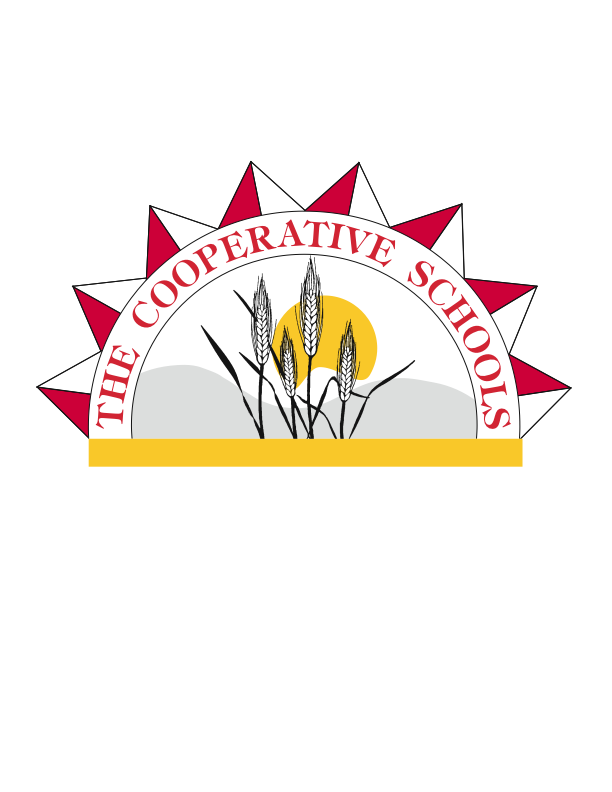 BOARD MEETING/TRAINING MINUTESMonday, April 25th, 2022St. John School HFL RoomZoom Link Provided7:00 P.M.John Hergert called the St. John regular meeting to order at 6:05 p.m. Marvin Schmick called the Endicott regular meeting to order at 6:05 p.m.Dallas Loomis led the flag salute.BOARD TRAININGThe board underwent record retention training from 6:05 pm to 7:00 pmROLL CALLPresent from St. John were John Hergert, Alan Blumenshein, Rob Taylor, Dallas Loomis and Micah Armstrong. Present from Endicott were Marvin Schmick, Greta White, Linda Greenhalgh and Debbie Schlomer.  Also, present was Suzanne Schmick (Superintendent), and Zachary Bailey (CFO/Director of Human Resources). Mark Purvine (St. John Principal) and Bruce Porubek (Endicott Principal). Guest included: Angie Shields (Community Member), Becky Gonzalez (Endicott Teacher), AGENDA/MINUTESAlan Blumenshein moved and Micah Armstrong seconded the motion to approve the board minutes of the March 28th, 2022 regular meeting and the current agenda. All St. John board members agreed.  Linda Greenhalgh moved and Nancy Anderson seconded the motion to approve the board minutes of the March 28th, 2022 regular meeting and the current agenda. All St. John board members agreed.  REDISTRICTING HEARINGRedistricting Maps and Legal description were presented and no public comment was received. The board moved to adopt the resolution. Dallas Loomis moved Alan Blumenshein seconded the motion to adopt the new director boundaries. GOOD NEWS ITEMS, COMMENTSSt. John 22-23 Principal was introduced. The WSP bus fleet inspections went well. K. Gering and C. Wells were thanked for their work on the WSP inspections. WASA community awards T. Simpson and J. Miller were honored for their years of service to the district. PUBLIC COMMENT-No Public CommentCONSENT AGENDAST JOHN – Dallas Loomis moved and Rob Taylor seconded the motion to approve the items on the consent agenda.  Approved were the April 2022: payroll warrants#900004949-900004998 in the amount of $206,808.98; the General Fund accounts payable warrants #32214581-32214629 in the amount of $152,922.73; the ASB Fund accounts payable warrants #32214630-32214634 in the amount of $1,551.81.ENDICOTT – Greta moved and Nancy Anderson seconded the motion to approve the items on the consent agenda. Approved were the April 2022: payroll warrants #90004196-900004238 in the amount of $193,199.77. The General Fund accounts payable warrants #30811957-30811999 in the amount of $40,599.26; The Capital Projects Fund warrant #308112000 in the amount of $49,232.65. OLD BUSINESSS. Schmick and Z. Bailey provided updates on the St. John restoration work. There was discussion about the LED sign work that will take place at both sites. There was an update on the new website launch as well as new payment system InTouch. NEW BUSINESSSt. John 2022-23 Principal Letter of Assurance for S. Krause-Ayers, Micah Armstrong moved and Dallas Loomis seconded the motion to approve the letter of assurance to the new principal. All St. John Board members agreed.Transitional Administrative letters of Assurance were approved. Nancy Anderson moved and Debbie Schlomer seconded the motion. All Endicott board members agreed. Dallas Loomis moved and Alan Blumenshein seconded the motion all St. John board members agreed. Information was given about the federal food service program and that a more in-depth analysis would be needed to understand the upcoming changes to the cooperative food service program. St. John surplus list was approved. Dallas Loomis moved and Micah Armstrong seconded the motion. All St. John board members agreed. The board was informed of the need for more interventionist support.SUPERINTENDENT REPORTB. Porubek provided updates on the Endicott building. M. Purvine provided updates about the St. John building. Enrollment reports for April were provided by Z. Bailey. Z. Bailey provided March financial reports for both school districts. S. Schmick and Z. Bailey discussed some of the work being done with the SJ Rural Modernization Grant.  S. Schmick and Z. Bailey provided updates about our AED program and nursing services expansion. COOPERATIVE BOARD MATTERSWSSDA Spring Regional Meeting will be hosted at Endicott on May 10th 2022 with catering provided locally. ADJOURNMENTAlan Blumenshein moved and Micah Armstrong seconded the motion to adjourn the St. John board meeting.  John Hergert adjourned the St. John meeting at 9:10 pm.  Debbie Schlomer moved and Nancy Anderson seconded the motion to adjourn the Endicott board meeting.  Marvin Schmick adjourned the Endicott board meeting at 9:10 pm._________________________________	____________________________________Suzanne Schmick, Superintendent		John Hergert, St. John Board Chair 																			Marvin Schmick, Endicott Board Chair